Written PEEP form for Visitors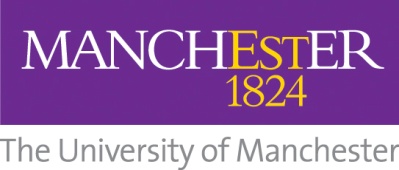 Name of visitorName of staff member filling out this formContact Telephone Number:Contact Telephone Number:Mobile Telephone Number:Mobile Telephone Number:E-mail Address:E-mail Address:Information and Designated Assistance:  Information and Designated Assistance:  Nature of disability:  (E.g. wheelchair user, sight impairment)Nature of disability:  (E.g. wheelchair user, sight impairment)Date(s) and time of day of visit:Date(s) and time of day of visit:Building(s) to visit:Building(s) to visit:I am informed of the emergency by: *A “Buddy” should be a staff member appointed for the duration of the visitI am informed of the emergency by: *A “Buddy” should be a staff member appointed for the duration of the visitName and phone number  of the “Buddy” appointed for assistance: Name and phone number  of the “Buddy” appointed for assistance: Evacuation Equipment: Evacuation Equipment: I need the following equipment, and the location / use of this equipment has been explained to me:I need the following equipment, and the location / use of this equipment has been explained to me:Evacuation Procedure: The evacuation procedure is a step-by-step account beginning from the first alarm.  The following is an example that might be appropriate for someone with a vision impairment who is unfamiliar with the building and whose exit involves stairs:Awareness and communication of the procedure:I will need my personal emergency procedure to be communicated to me in: OtherIf there is anything else that we need to know that would be relevant in an emergency situation, then please give details: Thank you!